Конкурс «Солдатская каша». (Для учеников 6-11 классов)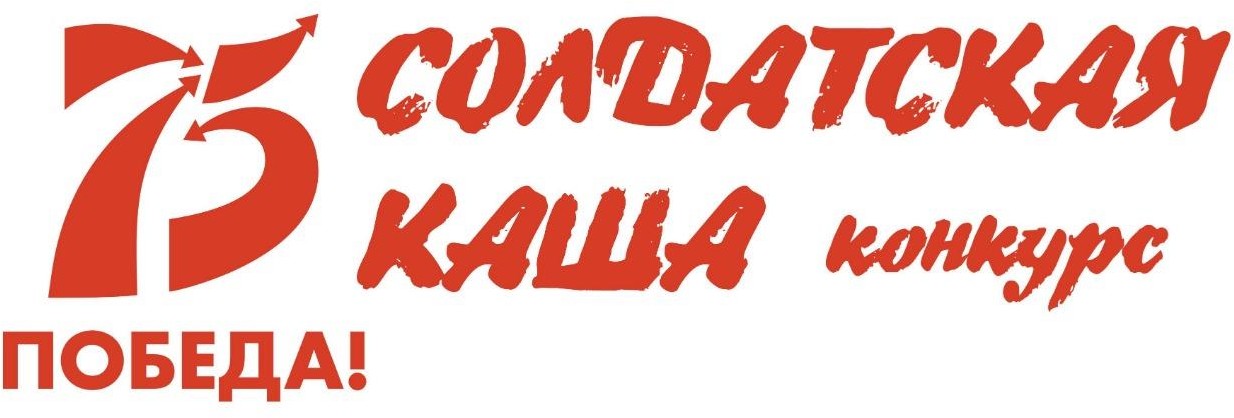 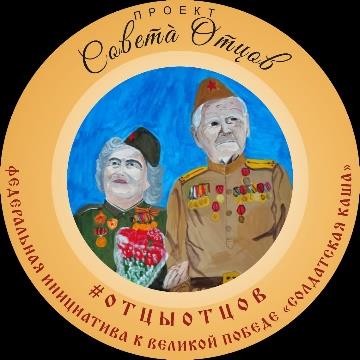 По состоянию на 06 марта 2020 года участие в конкурсе «Солдатская каша» подтвердили 172 школы из 27 регионов России.Введенный в стране режим самоизоляции, ограничения по посещению образовательных учреждений до 30 апреля 2020 года, требуют внесения изменений в сценарий конкурса. Возрастает роль подготовительного этапа «Дома и в школе». Мероприятия основного этапа максимально переводятся в дистанционный (заочный) формат.Инициатор проекта: МБОУ «СОШ №5», 628260, г. Югорск, ул. Садовая, 1б, ХМАО-Югра, http://yugorsk-five-school.ruБалуева Людмила Николаевна, директор, тел. 8(34675)26697, E-mail: five-school@yandex.ru Шаталова Татьяна Владимировна, зам. директора по воспит. работе, тел. 8(34675)75646, E- mail: s-a-v-aaa@mail.ru, м/тел.: +79224287467Видео: https://youtu.be/XCSbQUrhXP4Подготовительный этап «Дома и в онлайн-школе». Время проведения: до 25 апреля 2020 года.Подготовительный этап «Дома и в онлайн-школе». Время проведения: до 20 апреля 2020 годаДополнительные мероприятия.Время проведения: май 2020 года.Онлайн конференция на платформе ZOOM.US, Чат WhatsApp: https://chat.whatsapp.com/ Мероприятия после отмены ограничительных мер.Место проведения: помещение школьной столовой.Участники: ученики 6-11 классов, родители, члены родительского комитета, представители общественных организаций, ветераны ВОВ, участники локальных конфликтов, ветераны ВС РФ, члены общественных палат муниципалитетов и другие, активисты советов (союзов) отцов (матерей) и другие.Время проведения: с 10.00 до 12.30, суббота, ноябрь 2020 года (предварительно).№ п/пНаименованиеДополнительная информацияСсылка на страницу в сетиинтернет, информационный ресурс1.Подготовить сочинение для участия во Всероссийском конкурсе детских писем-эссе«Письмо солдату. О детях войны», посвященном 75-й годовщине Победы в ВеликойОтечественной войне.Всероссийский конкурс «Письмо солдату. О детях войны» проводится по инициативе Уполномоченного при Президенте РФ по правам ребенка и Всероссийского военно-патриотического общественного движения«Юнармия».http://письмо-солдату.рус/ (Контактное лицо по вопросам организации и проведенияВсероссийского конкурса«Письмо солдату. О детях войны»:Родин Никита Витальевич, сотрудник отдела по обеспечению деятельности Уполномоченного при Президенте РФ по правам ребенка, тел.: +7 (495) 221-70-65, e-mail: n.rodin.rt@yandex.ru).2.Посетить музеи, посвящённые событиям Великой Отечественной войны.Изучение материалов, размещенных на информационных порталах музеев, посвящённых ВОВ.10 советов о том, как правильно ходить в музей https://daily.afisha.ru/brain/4272- 10-sovetov-o-tom-kak-pravilno- hodit-v-muzey/Виртуальный музей Великой отечественной Войны Республики Татарстанhttps://tatfrontu.ru/term- common/galereya Виртуальный музей Победы, посвященный событиямВеликой Отечественной войны http://pobeda.poklonnayagora.ru/t ech/3.Просмотреть 2-3 кинофильма, посвящённых Великой Отечественной войне.Кинофильмы, рекомендуемые к просмотру:1.Брестская крепость. 2.Т-34. 3.Батальоны просят огня.4.Сталинград. 5.В бой идут одни старики. 6.Баллада о солдате.7.Они сражались за родину. 8.Иди и смотри. 9.Битва заМоскву. 10.А зори здесь тихие.https://www.youtube.com4.Прочитать 2-3 произведения, посвящённых Великой Отечественной войне.Рекомендуемые литературные произведения:«В списках не значился», Борис Васильев«Живые и мертвые», Константин Симонов«В окопах Сталинграда», Виктор Некрасов«Горячий снег», Юрий Бондарев«А зори здесь тихие», Борис Васильев«Навеки — девятнадцатилетние», Григорий Бакланов«У войны не женское лицо», Светлана Алексиевич«Василий Теркин», Александр Твардовский«Жизнь и судьба», Василий Гроссман«Прокляты и убиты», Виктор Астафьев«Судьба человека», Михаил Шолохов«Повесть о настоящем человеке», Борис Полевой«Дожить до рассвета», Василь Быков«Момент истины. В августе сорок четвертого...», Владимир Богомолов«Они сражались за Родину», Михаил Шолоховhttps://www.litmir.me/ https://www.bookol.ru/ Дополнительная литература на: https://miridei.com/idei- dosuga/kakuyu-knigu- pochitat/10_samyh_silnyh_knig_o_vojne_do_murashek_po_kozhe_i_drozhi_v_tele/16.	«Дорогой мой человек»,Юрий Герман5.Обсудить в семье прочитанные(просмотренные) произведения.Беседа с родителями, ветеранами ВОВ, участниками локальныхконфликтов, ветеранами Вооруженных сил РФ.6.Обсудить с одноклассниками прочитанные (просмотренные) произведения.Классный час по теме «Великая Отечественная война. Подвиг народа».Онлайн конференция на платформе ZOOM.US Чат WhatsApp: https://chat.whatsapp.com/ Модераторы:Учитель школы.Член родительского комитета.7.Разучить 2-3 музыкальных произведения, посвящённых Великой Отечественной войне.Рекомендуемые музыкальные произведения:Священная война(«Вставай, страна огромная, / Вставай на смертный бой / С фашистской силой тёмною, / С проклятою ордой...»)Музыка: А. Александров. Слова: В. Лебедев-КумачЖди меня(«Жди меня, и я вернусь. / Только очень жди, / Жди, когда наводят грусть / Желтые дожди, / Жди, когда снега метут, / Жди, когда жара...»)Музыка: М. Блантер Слова: К. Симонов. Исполняет Эдуард ХильВ лесу прифронтовом(«С берез, неслышен, невесом, / Слетает желтый лист. / Старинный вальс «Осенний сон»/ Играет гармонист...») Музыка: М. Блантер. Слова: М. Исаковский. Исполняет Георгий Виноградов и КрАПП п/у А. В. АлександроваВечер на рейде(«Прощай, любимый город, / Уходим завтра в море. / И ранней порой / Мелькнёт за кормой / Знакомый платок голубой...»)Музыка: В. Соловьев-Седой. Слова: А. Чуркин. Исполняют В. Бунчиков и М. Михайлов Темная ночьhttps://alenavoice.ru/uroki- vokala/kak-razuchivat-pesniЛучшие песни Великой Отечественной войны https://pravoslavie.ru/53349.html(«Темная ночь, только пули свистят по степи, / Только ветер гудит в проводах, тускло звезды мерцают. / В темную ночь ты, любимая, знаю, не спишь, / И у детской кроватки тайком ты слезу утираешь...») Музыка: Н. Богословский. Слова: В. Агатов. Исполняет М. Бернес Огонек(«На позиции девушка / Провожала бойца, / Тёмной ночью простилася / На ступеньках крыльца...») Музыка народная. Слова: М.Исаковский. Исполняет В.НечаевСмуглянка(«Как-то летом на рассвете / Заглянул в соседний сад. / Там смуглянка-молдаванка / Собирала виноград...») Музыка: А. Новиков. Слова: Я. Шведов. Из к/ф «В бой идут одни старики»Соловьи(«Соловьи, соловьи, не тревожьте солдат, / Пусть солдаты немного поспят...») Музыка: В. Соловьёв-Седой. Слова: А. Фатьянов. Исполняет: Г. ВиноградовНа безымянной высоте (1964 г.) («Дымилась роща под горою / И вместе с ней горел закат / Нас оставалось только двое / Из восемнадцати ребят...») Музыка: В. Баснер. Слова: М. Матусовский. Исполняет: Ю. ГуляевОфицеры (1971 г.) из к/ф«Офицеры»(«От героев былых времен / Не осталось порой имен. / Те, кто приняли смертный бой, / Стали просто землей и травой...») Музыка: Р. Хозак. Слова: Е. Агранович. Исполняет В. Златоустовский8.Выступить перед одноклассниками ссочинением поКлассный час по теме «Письмо солдату. О детях войны».Онлайн конференция на платформе ZOOM.USтеме «Письмо солдату. О детях войны», посвященном 75-й годовщине Победы в Великой Отечественнойвойне.Чат WhatsApp: https://chat.whatsapp.com/ Модераторы:Учитель школы.Член родительского комитета.№ п/пНаименованиеДополнительная информацияСсылка на страницу в сети интернет, информационный ресурс1.Музыкальный конкурс «Песни великого подвига».Проведение музыкального конкурса среди школьников на лучшее знание произведений, посвящённых ВОВ.Онлайн конференция на платформе ZOOM.US Чат WhatsApp: https://chat.whatsapp.com/ Модераторы:Учитель школы.Член родительского комитета.2.Конкурс специальных номеров школьных газет «Победа!»Выпуск классной (школьной) электронной газеты, посвященный событиям Великой Отечественной войны.Примеры работ: https://mytyshi- school1.edusite.ru/p298aa1.html3.Проверь свои знания о Великой Отечественной войне.Тест для любителей и знатоков оружия: знаешь ли ты стрелковое оружие времен Великой Отечественной войны?https://dropi.ru/posts/test-pro-tanki- uznaj-boevuyu-mashinu-po-siluetuhttps://dropi.ru/posts/test-dlya- lyubitelej-i-znatokov-oruzhiya- znaesh-li-ty-strelkovoe-oruzhie- vremen-velikoj-otechestvennoj- vojnyhttps://warspot.ru/11978-shutok-ne- lyubit-oshibok-ne-proschaet-test- warspothttps://dropi.ru/posts/test-prover- svoi-znaniya-ob-sssr-vo-vremya- velikoj-otechestvennoj-vojny https://dropi.ru/posts/istoricheskij- test-chto-ty-pomnish-o-vtoroj-mirovoj-vojne4.Изучи историю сражений.Города-герои, крепость-герой, города воинской славы.Города-герои и крепость-герой: https://ru.wikipedia.org/wiki/%D0%93%D0%BE%D1%80%D0%BE%D0%B4%D0%B0-%D0%B3%D0%B5%D1%80%D0%BE%D0%B8Города воинской славы, получившие это почетное звание за мужество, стойкость и героизм жителей, проявленный в борьбе за свободу и независимость Отечества http://pobeda.poklonnayagora.ru/city/5.Изучи судьбу солдат, попавших в плен.Исторический сайт «Навечно в памяти!»Одной из самых трагических страниц Великой Отечественной является пребывание советских красноармейцев в концентрационных лагерях немецких фашистов.Кинофильмы, рекомендуемые к просмотру:Фильм «Собибор», режиссёр – Константин Хабенский, Россия, 2018 г.Фильм «Матч», режиссёр – Андрей Малюков, Россия, 2012г.http://navpam.ru/На сайте размещены исторические материалы, которые повествует о возникновении идеологии нацизма в Германии, о том, каким образом попадали в нацистский плен советские военнопленные, об их пребывании в концентрационных лагерях и о дальнейшей судьбе выживших пленных в Советском Союзе.http://navpam.ru/artmedia/khudozh estvennye-filmy6.Напиши эссе по теме «Я совестью и Родиной	не торгую!»Кинофильм, рекомендуемый к просмотру:Телеканал «Звезда», фильм«Секретная папка. Подвиг генерала Карбышева», 2018 г.https://ru.wikipedia.org/wiki/%D0%9A%D0%B0%D1%80%D0%B1%D1%8B%D1%88%D0%B5%D0%B2,_%D0%94%D0%BC%D0%B 8%D1%82%D1%80%D0%B8%D0%B9_%D0%9C%D0%B8%D1%8 5%D0%B0%D0%B9%D0%BB%D0%BE%D0%B2%D0%B8%D1%87http://navpam.ru/artmedia/documen taln-filmy7.#ВместеСБабушко йИсполни вместе с бабушкой 1-2 музыкальных произведения, посвящённых ВеликойОтечественной войне.Чат WhatsApp: https://chat.whatsapp.com/8.#ВместеСДедушко йИсполни вместе с дедушкой 1-2 литературных произведения произведения, посвящённыхВеликой Отечественной войне.Чат WhatsApp: https://chat.whatsapp.com/9.#КашаCПапойПриготовление блюд солдатской кухни папой с сыном и/или дочкой.http://папашеф.рф/ https://www.facebook.com/groups/i rcstars/Куратор: Сорокин Алексей, председатель правлениярегиональной общественной организации «Совет отцов Владимирской области», Тел:+74922600018Моб: +79065644999 E-mail:ottsoff.sovet@ya.ru10.#ПирогСМамойПриготовление пирогов мамой и дочкой.http://папашеф.рф/ https://www.facebook.com/groups/i rcstars/Куратор: Сорокин Алексей, председатель правления региональной общественной организации «Совет отцов Владимирской области», Тел:+74922600018Моб: +79065644999 E-mail:ottsoff.sovet@ya.ru11.#ПартизанскаяРазм инкаВ режиме дня двигательная активность должна составлять для старших школьников - до 30%.После ночного сна в режиме дня должна быть предусмотрена утренняя зарядка продолжительностью не менее 15 минут.https://yandex.ru/efir?stream_id=4a 3bdae344abe1759da36cd7ba976cb 5№ п/пНаименованиеПродол житель ность, минутСодержание, участники1.Урок мужества(по видеоконференц связи).20Выступление ветерана ВОВ, участников локальных конфликтов, ветеранов Вооруженных сил РФ.2.Мастер-класс #ПапаШеф (по видеоконференц связи).20Мастер-класс #ПапаШеф.Кто проводит: Сорокин Алексей, председатель правления региональной общественной организации «Совет отцовВладимирской области», Тел: +74922600018 Моб: +79065644999 E-mail: ottsoff.sovet@ya.ru3.Награждение участников конкурса «Солдатская каша».(по видеоконференц связи).20Награждение участников конкурса«Солдатская каша» (грамоты).Вручение памятных подарков родителям – активистам№ п/пНаименованиеПродолжите льность, минутСодержание, участники1.Урок мужества20Выступление ветерана ВОВ, участников локальных конфликтов, ветеранов Вооруженных сил РФ.Просмотр 10-ти минутного видеоролика2.Мастер-класс «Солдатская каша»20Ознакомление с «секретами» приготовления солдатской каши. Кто проводит: Шеф-повар, повар,служивший в СА, ВС РФ, повар воинской части.3.Мастер-класс #ПапаШеф (по видеоконференц связи)20Мастер-класс #ПапаШеф.Кто проводит: Сорокин Алексей, председатель правления региональной общественной организации «Совет отцов Владимирской области», Тел:+74922600018Моб: +79065644999 E-mail:ottsoff.sovet@ya.ru4.Конкурс «Солдатская каша»30Приготовление блюд солдатской кухни командами, состоящими из детей и родителей.5.Конкурс «Солдатская каша»20Дегустация блюд солдатской кухни. Голосование, оценка команд и блюд.6.Общение с ветеранами ВОВ, участниками локальных конфликтов и ветеранами Вооруженных сил РФ.20Общение участников и гостей конкурса«Солдатская каша».Награждение победителей конкурса«Солдатская каша» (команда-победитель, блюдо – победитель).Вручение памятных подарков гостям, родителям – активистам.Дополнительная информация о конкурсе, сценарий проведения, контактные данные оргкомитета доступны по ссылке:https://yadi.sk/d/4aAcme984l_-LAСтраница конкурса в социальной сети Facebook: https://www.facebook.com/group s/75Pobeda/Чат WhatsApp: https://chat.whatsapp.com/B k5Bv7GLoEp9AUCNxcpdrz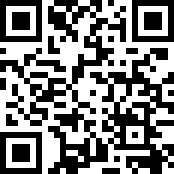 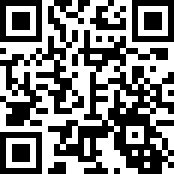 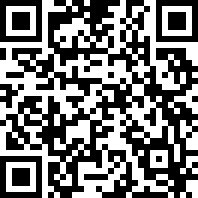 